بيان واقعات اوليه فجر ظهور صادره در ايام شيراز ۱۷ (توقيع در ذكر مقام سابقين اولين)حضرة البابأصلي عربي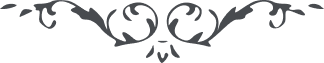 توقيع بيان واقعات اوليه فجر ظهور – من آثار حضرة الباب – كتاب ظهور الحق، جلد ۳، الصفحة ۲۲۷يا أيّها الملأ لا تعجبوا من حكمي فإنّ أوّل مؤمن بآيات اللّه بفضل اللّه ومنه أولى من النّاس وإنّه يكفي من قبلي لمن لا يجد نفسي في الأمر ولو كان مثله في العباد بالعلم لكثير ولكنّ اللّه قد أحبّه لسبقته فسوف يرفع اللّه المانع